Звіт Тернопільської загальноосвітньої  школи І-ІІІ ступенів № 26 імені Дмитра Заплітного ТМР ТОРеалізація проекту шкільний громадський бюджетНазва проєкту:  Облаштування роздягалень для занять фізичною культуроюПІБ авторів або команди авторів проєкту: учениця 9-Б класу Тетяна ПетросюкМісце реалізації проєкту –  роздягальні шкільного спортзалу МЕТА:  Вартість проєкту: 58 787,00 грн.Використано коштів на проєкт : 55 556,00 грн.У рамках реалізації проєкту здійснено: Придбано лавки гардеробні СВ – 2000 у кількості 12 шт. Працівниками закладу здійснено поточний ремонт роздягань спортивного залу (побілка стін, фарбування підлоги, панелей, дверей).Учні закладу можуть підготуватись до занять фізичною культурою залишивши свій одяг у зручних роздягальнях.Даний проєкт дав можливість оновити  інтер’єр роздягалень спортивного залу та зробити зручними місця для підготовки учнів до занять спортом.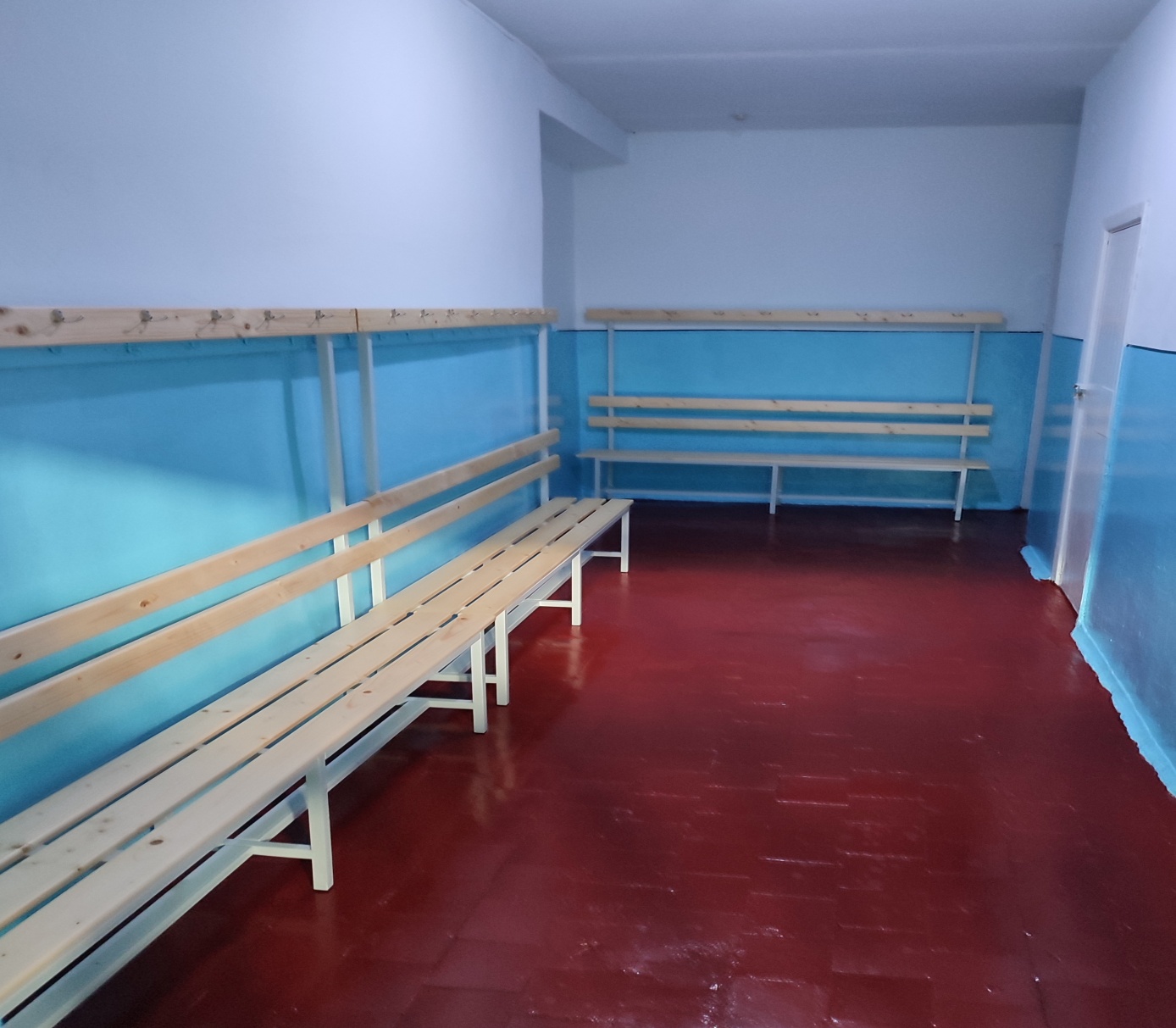 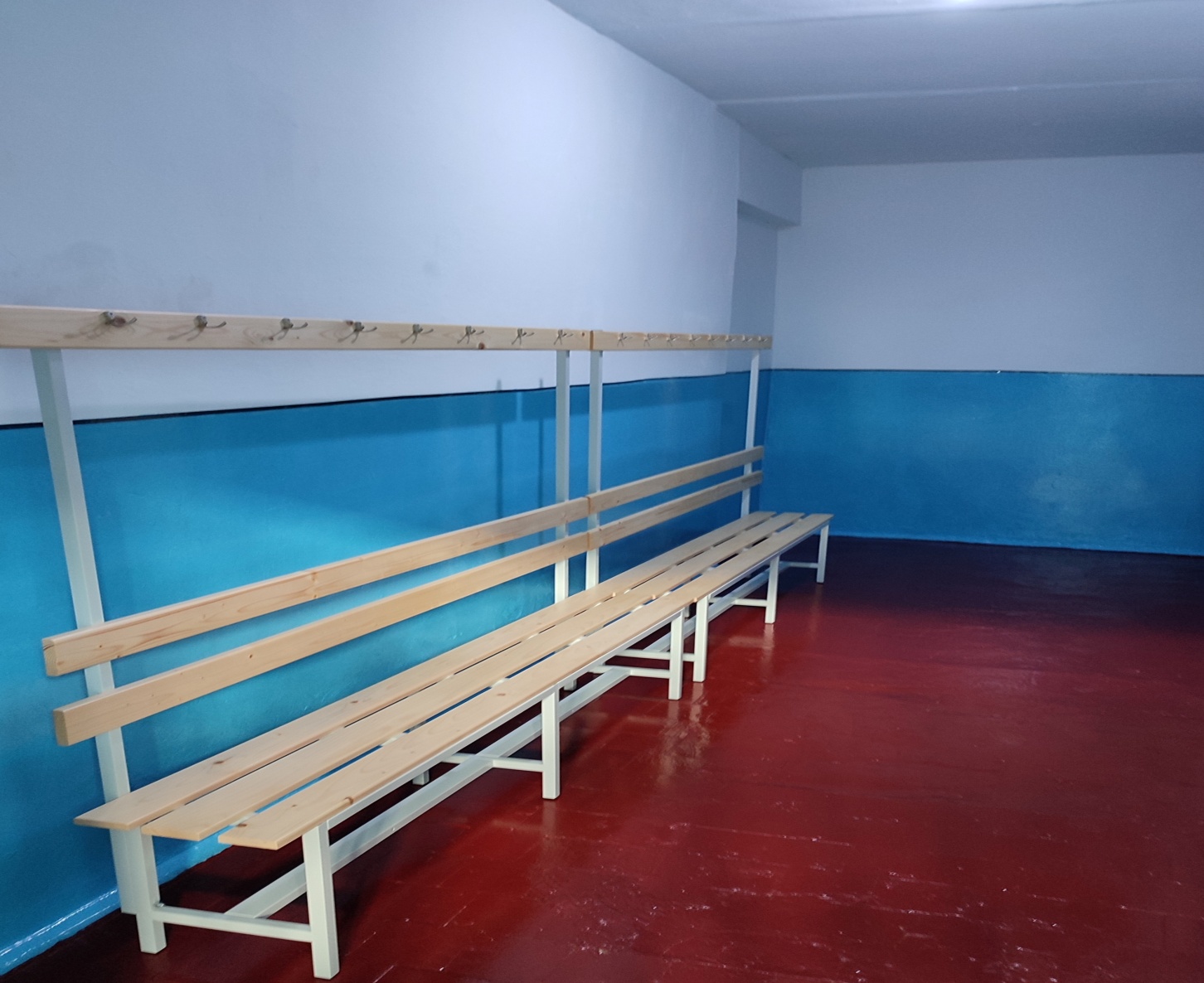 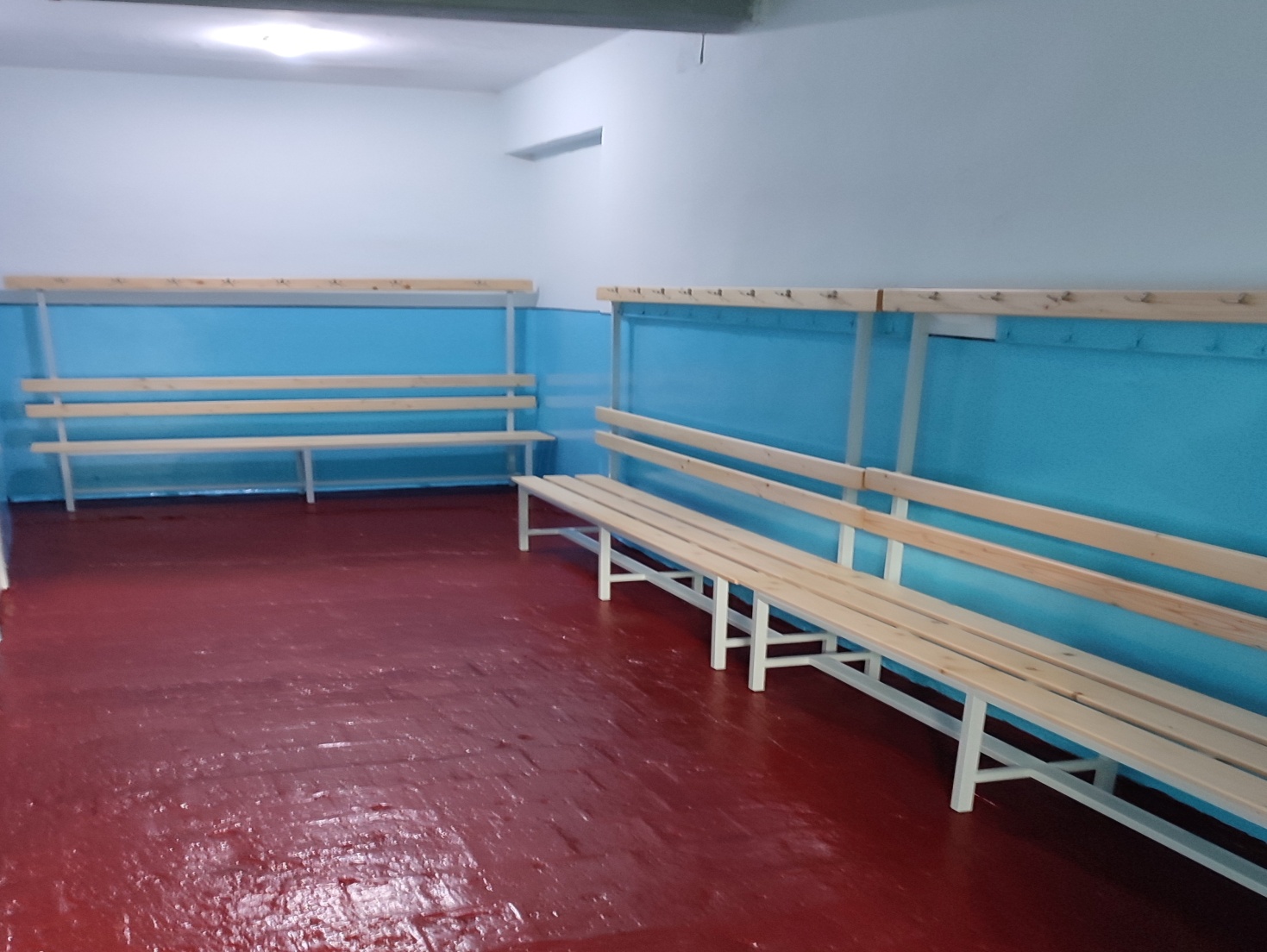 